ЧЕРКАСЬКА ОБЛАСНА РАДАР І Ш Е Н Н Я_____________                                                                               № ___________ПРОЕКТПро припинення комунальномунекомерційному підприємству"Черкаська обласна лікарняЧеркаської обласної ради"права постійного користуванняземельною ділянкою та надання їїу користування Черкаському обласномукомунальному підприємству "Фармація"Відповідно до пункту 21 частини першої статті 43, статті 60 Закону України "Про місцеве самоврядування в Україні", пункту "а" статті 8, частини другої статті 122, пункту "а" частини першої статті 141, статті 142 Земельного кодексу України, враховуючи рішення Черкаської обласної ради від 18.12.2018 № 28-8/VII "Про затвердження технічної документації із землеустрою щодо встановлення (відновлення) меж земельних ділянок в натурі (на місцевості)"
(із змінами), нотаріально посвідчену заяву комунального некомерційного підприємства "Черкаська обласна лікарня Черкаської обласної ради"
про припинення права постійного користування земельною ділянкою
від 05.04.2019 № 1200, лист Черкаського обласного комунального підприємства "Фармація" від 09.04.2019 № 437, обласна рада в и р і ш и л а:1. Припинити комунальному некомерційному підприємству "Черкаська обласна лікарня Черкаської обласної ради" (ідентифікаційний код юридичної особи 02005585) право постійного користування земельною ділянкою площею 0,2244 га, кадастровий номер 7110136700:02:010:0074, що знаходиться
за адресою: Черкаська область, м. Черкаси, вул. Менделєєва, 14/1.2. Надати Черкаському обласному комунальному підприємству "Фармація" (ідентифікаційний код юридичної особи 01980963) земельну ділянку площею 0,2244 га, кадастровий номер 7110136700:02:010:0074,
без зміни цільового призначення, що знаходиться за адресою: Черкаська область, м. Черкаси, вул. Менделєєва, 14/1, яка за цільовим призначенням віднесена до земель житлової та громадської забудови (для будівництва
та обслуговування будівель закладів охорони здоров’я та соціальної допомоги).3. Повідомити комунальне некомерційне підприємство "Черкаська обласна лікарня Черкаської обласної ради" про необхідність внесення змін
до державного реєстру речових прав на нерухоме майно у зв’язку
з припиненням права користування зазначеною земельною ділянкою.4. Повідомити Черкаське обласне комунальне підприємство "Фармація" про необхідність внесення змін до державного реєстру речових прав
на нерухоме майно у зв’язку з набуттям права користування зазначеною земельною ділянкою.5. Контроль за виконанням рішення покласти на постійні комісії обласної ради з питань комунальної власності, підприємництва та регуляторної політики і агропромислового розвитку та земельних відносин.Перший заступник голови	        В. Тарасенко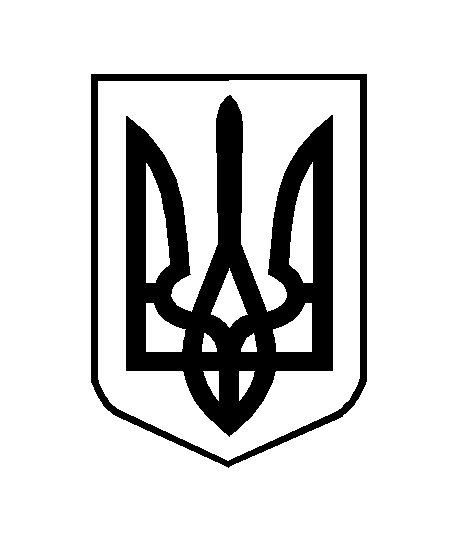 